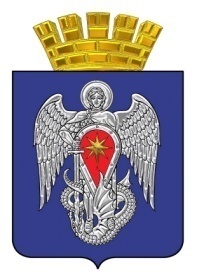 Контрольно-счетная комиссиягородского округа город МихайловкаВолгоградской областиЗАКЛЮЧЕНИЕ№ 12 - 29/04/2016 г.К проекту решения Михайловской городской Думы «Об исполнении бюджета городского округа город Михайловка за 2015 год».             В соответствии с планом работы контрольно-счетной комиссии городского округа город Михайловка Волгоградской области, утвержденным распоряжением председателя КСК от 29.12.2015 № 42, в целях подготовки заключения на годовой отчёт об исполнении бюджета за 2015 год, с 06.04.2016 по 29.04.2016 г.,  председателем КСК В.Г. Гудковой, консультантом КСК У.С. Антонцевой, консультантом КСК Петровой Ю.П.,  проведена экспертно-аналитическая оценка проекта решения Михайловской городской Думы Волгоградской области  «Об исполнении бюджета городского округа город Михайловка за 2015 год».Общие положения             Бюджетный кодекс Российской Федерации;            Федеральный закон от 06.10.2003 № 131-ФЗ «Об общих принципах организации местного самоуправления в Российской 	Федерации;              Устав городского округа город Михайловка;              Федеральный закон от 07.02.2011 № 6-ФЗ «Об общих принципах организации и деятельности контрольно-счетных органов субъектов РФ и муниципальных образований»;            Положение о контрольно-счетной комиссии городского округа город Михайловка, утвержденное решением Михайловской городской Думы от 28.12.2009 года № 482;            Положение о бюджетном процессе в городском округе город Михайловка, утвержденное решением Михайловской городской Думы от 31.03.2014 года № 867;            План КСК на 2016 год, утвержденный распоряжением председателя контрольно-счетной комиссии от 29.12.2015 № 42. Цель проверки            Установление соответствия отчета об исполнении бюджета городского округа город Михайловка положениям нормативных правовых актов по бюджетному процессу, в том числе Бюджетному кодексу Российской Федерации, решениям Михайловской городской Думы, иным муниципальным правовым актам.            Установление полноты и достоверности отчета об исполнении бюджета городского округа город Михайловка за 2015 год. Объект проверки            Отчет об исполнении бюджета городского округа город Михайловка за 2015 год.            При подготовке заключения использованы материалы экспертно-аналитических и контрольных мероприятий, проведенных контрольно-счетной комиссией в 2015 году и текущем периоде 2016 года.Соответствие отчета об исполнении бюджета за 2015 год Бюджетному кодексу Российской Федерации и Положению о бюджетном процессе.            В соответствии со ст.264.4 БК РФ и п.3 ст. 52  положения о бюджетном процессе, отчет об исполнении бюджета городского округа город Михайловка за 2015 год представлен Администрацией в Михайловскую городскую Думу  в установленный срок 28.03.2015 года.            Ежеквартальные сведения о ходе исполнения местного  бюджета и о численности муниципальных служащих, работниках муниципальных учреждений с указанием фактических затрат на их денежное содержание опубликованы в газете «Панорама новостей»: № 16(227) от 24.04.2015 г., № 30(241) от 31.07.2015 г., № 42(253) от 23.10.2015 г. Общая характеристика отчета об исполнении бюджета городского  округа город Михайловка за 2015 год.              В соответствии с Положением о бюджетном процессе, непосредственное составление бюджетной отчетности городского округа город Михайловка осуществляет комитет по финансам администрации городского  округа город Михайловка.              Проект Решения об исполнении бюджета городского округа представлен на рассмотрение в Михайловскую городскую Думу в следующих параметрах:тыс. руб.тыс. руб.                                     Бюджет городского округа город Михайловка по доходам за 2015 год исполнен в сумме 1512020,2 тыс. руб., в том числе по налоговым и неналоговым доходам в сумме 781591,0 тыс. руб., по безвозмездным поступлениям 730429,2 тыс. руб. Расходы в 2015 году составили 1517204,7 тыс. руб.              Объем дефицита бюджета городского округа на 2015 год решением Думы утвержден в сумме 46407,8 тыс. рублей. Фактически  бюджет городского округа за 2015 год исполнен с дефицитом  в сумме 5184,5 тыс. рублей. Источниками финансирования дефицита бюджета явилось изменение остатков средств на счетах бюджета городского округа за 2015 год в сумме 5184,5 тыс. рублей.              На формирование резервного фонда в бюджете городского округа город Михайловка на 2015 год  первоначально предусматривались средства в сумме 2500,0 тыс. рублей. Согласно отчету о расходовании средств резервного фонда администрации городского округа город Михайловка исполнение составило 1988,3 тыс. руб. Средства резервного фонда администрации направлены на финансовое обеспечение непредвиденных расходов, в том числе на проведение аварийно-восстановительных работ и иных мероприятий, связанных с ликвидацией последствий чрезвычайных ситуаций. Расходы резервного фонда произведены в соответствии с установленными лимитами. Размер резервного фонда соответствует требованиям п.3 ст.81 БК РФ и не  превышает 3 процентов утвержденного решениями Михайловской городской Думы общего объема расходов.              По состоянию на 1 января 2015 года и на 1 января 2016 года задолженности по бюджетным кредитам нет.              Бюджетные кредиты из бюджета городского округа город Михайловка в 2015 году не выдавались.             Муниципальные гарантии городского округа город Михайловка  в 2015 году юридическим лицам не предоставлялись.Доходы бюджета.   Доходы бюджета создают финансовую базу для выполнения органами местного самоуправления возложенных на них функций удовлетворения публичных потребностей. В связи с этим вопросы пополнения доходной части местного бюджета за счет повышения налоговых и неналоговых доходов являются одним из основных направлений деятельности органов государственной власти и органов местного самоуправления. Особенно важна эта работа в период финансово-экономического кризиса в России, начавшегося в 2014 году и вызванного снижением цен на нефть и экономическими санкциями стран Запада в отношении России.Информация о доходах городского округа город Михайловка Волгоградской области и их темпов роста за 2015 год приведена в приложении № 1.             При сравнении уточненных плановых назначений с первоначальными параметрами бюджета:  налоговые и неналоговые доходы в течение года увеличены на 57908,7 тыс. руб. (8,0%), безвозмездные поступления на 203902,2 тыс. руб. (37,2%), расходы – на 308218,7 тыс. руб. (24,3%).          В отчетном периоде, при внесении изменений в городской бюджет, дефицит бюджета планировался в сумме 46407,8 тыс. руб. или  9,5 % от  общего годового объема поступлений без учета безвозмездных поступлений и поступлений налоговых и неналоговых доходов по дополнительным нормативам отчислений. Фактически дефицит бюджета составил 5184,5 тыс. руб. или 1,0%.          В течение года в бюджет пять раз вносились   изменения. Отклонение поступлений по доходам в размере,  превышающем 5% от уточненного плана на 2015 год,  произошло по следующим налогам и платежам:          -налог на имущество физ. лиц  исполнен на 7,4 % больше, чем планировалось в связи с приватизацией жилого фонда.          За анализируемый период в бюджет городского округа поступило 1512020,2 тыс. руб. (98,8 % уточненных плановых назначений), в том числе: налоговые и неналоговые доходы – 781591,0 тыс. руб. (100,5 %), безвозмездные поступления – 730429,2 тыс. руб. (97,1%). В общей  сумме поступивших доходов доля налоговых и неналоговых платежей составляет  51,7%, безвозмездных поступлений – 48,3%, в предыдущем году данное соотношение составляло   47,7% и 52,3 % , в 2013 году 48,8 % и 51,2%  соответственно.            По сравнению с 2014 годом, в 2015 общая сумма доходов  уменьшилась на  15636,1 тыс. руб., при этом  налоговые и неналоговые доходы увеличились на  53434,5 тыс. руб.,  безвозмездные и безвозвратные поступления  уменьшились на  69070,6 тыс. руб.             Динамика поступлений общей суммы доходов, налоговых и неналоговых доходов в бюджет городского округа город Михайловка за 2013-2015 годы представлена в следующей таблице:                                                                                                                                   тыс. руб.            Из таблицы видно, что ежегодные налоговые и неналоговые доходы городского округа в период с 2013 по 2015 год выросли с 617308,8 тыс. руб. до 781591,0 тыс. руб. (+26,6 %), в основном, за счет роста ежегодных налоговых доходов с 471508,3 тыс. руб. до 600278,1 тыс. руб.(+27,3 %).            Вместе с тем в анализируемом периоде наблюдается замедление темпов роста налоговых доходов, который в 2014 году составил 118,0 %, в 2015 году 107,6 %. Снижение темпов роста налоговых доходов в основном обусловлено снижением темпов роста экономики России, в связи с кризисными явлениями, замедлением роста фонда оплаты труда.             Аналогичная ситуация сложилась и с неналоговыми доходами. Темп роста неналоговых доходов в 2014 году составлял 117,0 %, в 2015 году 106,5 %.             В среднем, за рассматриваемый период, в структуре налоговых и неналоговых доходов городского бюджета налоговые доходы составляют наибольшую долю -76,6  %, а неналоговые доходы наименьшую долю 23,4 %.            На диаграмме приведена информация о структуре налоговых доходов городского округа в 2015 году.            Наибольший удельный вес в структуре налоговых доходов по-прежнему занимает налог на доходы физических лиц- 67,0 % (399426,8 тыс. руб.). В общей сумме налоговых доходов, доля налогов на имущество составляет 17,0 % (100773,7 тыс. руб.), налоги на совокупный доход -10,0 % (64136,0 тыс. руб.), госпошлина   1,0  % (7092,8 тыс. руб.).            Анализ структуры налоговых платежей показывает, что в сравнении с 2014 годом снижается удельный вес НДФЛ (с 72,8 % до 67,0%) и увеличивается доля земельного налога (с 9,2% до 15,0 %), что связано с замедлением роста фонда оплаты труда, выкупом земель и увеличением кадастровой стоимости земельных участков.            Анализ фактического исполнения доходной части бюджета городского округа в разрезе отдельных видов доходов за 2015 год в сравнении с плановыми показателями представлен в приложении №1.            Анализ структуры доходов бюджета городского округа город Михайловка за 2015 год показал:              Налоговые и неналоговые доходы бюджета в 2015 году увеличились в абсолютном значении на 53434,5 тыс. руб.,  в процентном отношении на 4,0 процентных пункта и составили 600278,1 тыс. руб. или  51,7% в общей сумме доходов бюджета городского округа. На изменение доли налоговых и неналоговых доходов повлияло значительное снижение суммы поступлений по безвозмездным перечислениям, как в абсолютном, так и в относительном значении. Доля безвозмездных поступлений в бюджет городского округа  снизилась на 4,0 процентных пункта, абсолютная величина безвозмездных поступлений уменьшилась на 69070,6 тыс. руб.              Безвозмездные поступления в 2015 году составили 730429,2 тыс. руб. (48,3 %).       Динамика изменения  доходов в 2015 году по отношению к 2014 году                                                                                                                                                 тыс. руб.                                                                                                      Поступление налоговых доходов в разрезе конкретных налогов и сборов.       Налоговые доходы бюджета городского округа город Михайловка за 2015 год исполнены в сумме 600278,1 тыс. руб., или 108,4% к первоначальному плану и 100,2% к уточненному плану.  По сравнению с предыдущим годом сумма налоговых поступлений в 2015 году увеличилась на 42403,3  тыс. руб., и в общей структуре доходов составила  39,7 %.  Снижение поступлений по налоговым доходам  наблюдается только по акцизам на автомобильный и прямогонный бензин.   Исполнение по вышеуказанному налогу в 2015 году составило 28837,4 тыс. руб., или 139,9 % от первоначального плана, а от величины уточненного и прошлого года 98,4 %.      По остальным налоговым платежам, в сравнении с предыдущим годом,  наблюдается рост поступлений:                  -по НДФЛ     на 20997,8 тыс. руб., или на 5,5 %;                  -налог на имущество физических лиц на 335,6 тыс. руб., т.е. сумма поступлений увеличилась на 3,4 %;                  -по земельному налогу  на 13600,4 тыс. руб., или на 17,6 %;                  -ЕНВД на 677,3 тыс. руб. или на 1,2 %.           Повышение произошло в результате изменения законодательства, изменения нормативов отчислений, в связи с приватизацией жилого фонда, увеличением кадастровой стоимости земельных участков.           План по доходам не исполнен  по НДФЛ и акцизам. Исполнение составило 99,3% и 98,4 % соответственно. Льготы  по налоговым платежам.         Льготы по земельному налогу установлены:на основании Решений Михайловской городской Думы;в соответствии со статьей 395 Налогового Кодекса РФ:                       - органам местного самоуправления;                      - садоводческим и огородническим некоммерческим объединениям граждан;                       - физическим лицам, являющимся собственниками земельных участков для ведения садоводства и огородничества;                       - Ветеранам и инвалидам ВОВ;                      - инвалидам детства, лицам, имеющим на иждивении инвалидов детства;                       - лицам, имеющим право на получение социальной поддержки по ФЗ РФ;                      - автономным учреждениям, бюджетным учреждениям, созданным органами местного самоуправления для осуществления управленческих, социально- культурных, научно- технических функций некоммерческого характера, деятельность которых финансируется из городского бюджета.         Сумма выпадающих доходов по налогу на имущество в соответствии с Решением МГД от 28.12.2009 года № 469 "О внесении изменений в Решение Михайловской городской Думы от 27.09.2005 г. N 26 "Об установлении налога на имущество физических лиц" по информации, предоставленной из ИФНС в условиях 2009 года,  составила 23,1 тыс. руб. Льгота предоставлена  совместно проживающим родителям и детям многодетных семей, признанных таковыми согласно Закону Волгоградской области от 21 ноября 2008 г. N 1775-ОД "О мерах социальной поддержки многодетных семей в Волгоградской области", за исключением детей, находящихся на полном государственном обеспечении.Меры принудительного взыскания задолженности и состояние задолженности по налоговым платежам.         В администрации городского округа город Михайловка продолжается работа межведомственной комиссии по мобилизации доходов в консолидированный бюджет Волгоградской области и бюджет городского округа, а также вопросам неформальной занятости. В работе комиссии принимают участие работники  налоговой службы, службы судебных приставов, начальники отдела администрации, руководитель центра занятости населения, государственный инспектор по охране природы, а также представители внебюджетных государственных фондов.         Задачами комиссии являются обеспечение взаимодействия территориальных подразделений федеральных органов исполнительной власти, исполнительных органов местного самоуправления при осуществлении ими своих полномочий по формированию и увеличению налоговых и неналоговых доходов, организация работы по обеспечению выполнения требований трудового законодательства в части своевременности и полноты выплаты заработной платы. Кроме того, на заседаниях комиссии рассматриваются вопросы соблюдения работодателями оплаты труда не ниже установленного регионального минимума.         В 2015 году комиссией проведено 82 заседания (на 6 заседаний больше, чем в 2014 году), на которые приглашено 2659 (+9,2%) хозяйствующих субъекта и физических лиц, из них 784 работодателя  по вопросам соблюдения регионального минимума по заработной плате и поступления НДФЛ, 338 материалов о задолженности по налогу на имущество физических лиц, 332 материала о задолженности по транспортному налогу, 449 материалов о задолженности по земельному налогу и арендной плате за  землю.           Всего в 2015 году погашено задолженности в бюджет городского округа, во все уровни бюджетов и внебюджетные фонды налоговых доходов на сумму 45480,0 тыс. руб. (-4,5 %), в том числе по НДФЛ 7845,2 тыс. руб., по арендной плате за пользование земельным участком 7973,9 тыс. руб.. в государственные внебюджетные фонды 22752,0 тыс. руб., по земельному налогу - 2730,0 тыс. руб..            Однако,  несмотря  на все принятые меры,  остается резерв пополнения доходной части бюджета в виде отработки оставшейся суммы текущей недоимки по налоговым платежам. Сумма  недоимки в городской бюджет по состоянию на 01.01.2016 года составила 18688,0 тыс. руб. По сравнению с началом предыдущего года недоимка по налоговым платежам, которые являются основными в формировании местного бюджета, выросла незначительно: на 3,4 %. Недоимка увеличилась по земельному налогу и ЕНВД. Недоимка является текущей. Объясняется тем, что сроки уплаты по имущественным налогам установлены в конце года 01.10.2015 года. Налогоплательщикам, допустившим недоимку, требования об уплате налогов направлены в соответствии с графиком УФНС России по Волгоградской области 13.10.2015,15.10.2015,16.10.2015 г. Остальные меры принудительного взыскания будут применены к налогоплательщикам по утвержденному графику ИФНС, согласно действующему законодательству,  в 2016 году.   Сумма недоимки  по налоговым платежам, которые являются основными в формировании местного бюджета в 2015 году                                                               тыс. руб.Поступление неналоговых доходов.        Неналоговые доходы в 2015 году исполнены на 101,3%  от плана и поступили в объеме 181312,9 тыс. руб., что составляет  12,0%  суммы доходов городского округа. По сравнению с 2014 годом, в 2015 поступления увеличились на 11031,2 тыс. руб., или на 6,5%.        Объем неналоговых доходов в первоначально утвержденном бюджете составил 166231,5 тыс. руб., который в течение года уточнялся в сторону увеличения на 12690,2 тыс. руб. Таким образом, отклонение от первоначально утвержденного плана составляет 7,6 %. Структура неналоговых доходов выглядит следующим образом:доходы, получаемые в виде арендной либо иной платы за передачу имущества  50,7 %;доходы от продажи материальных и нематериальных активов  13,3 %;доходы от оказания платных услуг и компенсации затрат государства  26,8 %;штрафы, санкции   3,8 %;платежи за пользование природными ресурсами   2,6 %;перечисление части прибыли муниципальных унитарных предприятий   1,1 %;прочие доходы от имущества и прав находящегося в муниципальной собственности  1,2%;прочие неналоговые поступления  0,5 %.        Анализ структуры неналоговых доходов показал значительное изменение удельного веса доходов от продажи материальных и нематериальных активов (с 18.1% до 13,3%) и доходов от оказания платных услуг и компенсации затрат государства (с 18,4 % до 26,8%).            Доходы от использования имущества, находящегося в государственной и муниципальной собственности составляют 96190,8 тыс. руб. или 53,1 % в общей сумме неналоговых  платежей.  Бюджетные назначения исполнены на 100,8 % к уточненному плану. К уровню 2014 года поступления увеличились на 4901,5 тыс. руб., или на 5,4 % . Рост поступлений относительно прошлого года произошел за счет увеличения доходов от сдачи в аренду имущества (увеличение сдаваемой в аренду площади).Вышеуказанные доходы включают в себя:            1. Арендная или иная плата за передачу в возмездное пользование муниципального имущества составляет 91992,1 тыс. руб. или 95,6 % от общей суммы доходов от использования имущества, находящегося в государственной и муниципальной собственности, поступивших в 2015 году, Фактическое поступление арендной платы или иной платы за передачу в  возмездное пользование имущества относительно первоначально утвержденных плановых назначений составило 104,0 %. Плановые назначения указанных доходов исполнены на 100,9 %. По сравнению с 2014 годом поступления по данному виду доходов увеличились на 6809,2 тыс. руб. или на  8,0 %. Поступления по арендным платежам сложились исходя из кадастровой стоимости земельных участков с учетом коэффициентов, применяемых при расчете арендной платы за земельные участки.                 В целях обеспечения дополнительных поступлений и сокращения задолженности в городском округе  действует постоянная комиссия по вопросам погашения задолженности в бюджет городского округа. В 2015 году на комиссию приглашено 108 арендаторов (-87 в сравнении с предыдущим годом), имеющих задолженность. В результате  работы комиссии, от 50 арендаторов-должников, в консолидированный бюджет Волгоградской области поступило арендной платы в размере 4401,0 тыс. руб. Кроме того, для взыскания задолженности по арендной плате,  по состоянию на 01.01.2016 года, проведена  работа по направлению должникам досудебных требований о погашении задолженности. В 2015 году направлено 513 требований на сумму 20137,0 тыс.  руб. В результате должниками оплачено по 71 предъявленному требованию 3303,4 тыс. руб. После истечения срока оплаты задолженности,  указанного в требованиях продолжится работа по взысканию задолженности (передаче материалов в юридический отдел).            В соответствии с постановлением администрации городского округа город Михайловка от 20.02.2013 г № 550 «О создании комиссии по проведению инвентаризации земельных участков, расположенных на территории городского округа город Михайловка» проводится инвентаризация земельных участков, расположенных на территории городского округа. В результате инвентаризации в аренду оформлено 897 участков - площадью 49 га. Сумма дополнительного дохода в 2015 году от проведения работ по инвентаризации земельных участков составила 513,1 тыс. руб.            Собственникам объектов недвижимого имущества, выявленных в результате инвентаризации земель, не оформившим в соответствии с действующим законодательством право пользования земельными участками, вручены уведомления об обязанности в оформлении права пользования земельными участками.            Отделом проводится работа по подготовке и оформлению невостребованных земельных долей в муниципальную собственность.            Согласно Решениям Михайловского районного суда признано право муниципальной собственности на земельные участки общей площадью 1717,3 га. В 2015  году администрацией была обеспечена регистрация права муниципальной собственности на указанные выше земельные участки.            Земельные участки с целью выкупа  будут предложены арендаторам, а также собственникам общей долевой собственности земельных участков. В результате данной работы в бюджет городского округа в 2015 году поступило 1400,9 тыс. руб.            Однако, несмотря на то, что работа по взысканию задолженности ведется активно, по состоянию на 01.01.2016 года по арендной плате за пользование земельным участком имеется задолженность в сумме 51618,3 тыс. руб., в том числе текущая задолженность 2015 года по наиболее крупным должникам составляет  10645,9 тыс. руб. Имеется текущая задолженность и по договорам аренды муниципального имущества. По состоянию на 01.01.2016 года задолженность составила 382,5  тыс. руб., то есть остается резерв пополнения доходной части бюджета.       2. Доходы от перечисления части прибыли, остающейся после уплаты налогов  за 2014 год составили 1935,7 тыс. руб., что составляет 2,0 % от общей суммы доходов от использования имущества, находящегося в государственной и муниципальной собственности.  Размер и порядок зачисления части прибыли МУП, остающейся после уплаты налогов и иных обязательных платежей утвержден Постановлением Администрации городского округа город Михайловка от 01.06.2015 г.№ 1540 «О перечислении части прибыли муниципальных унитарных предприятий в бюджет городского округа город Михайловка». Сумма платежа для каждого муниципального унитарного предприятия установлена, исходя из полученной чистой прибыли.        Выполнение поступлений по отношению к уточненному плану  составляет 100,0 %, предыдущему году 101,7 %. Срок уплаты установлен для всех плательщиков до 01.08.2015 года. Проверкой установлено, что муниципальными унитарными предприятиями перечисления в бюджет произведены в установленные сроки и в полном объеме.               3. Прочие доходы от использования имущества и прав, находящихся в муниципальной собственности,  составляют    2263,0 тыс. руб., или 2,3 % от общей суммы доходов от использования имущества, находящегося в государственной и муниципальной собственности. Отклонение от  уточненных плановых показателей  (-83,0) тыс. руб., или (-3,5 %), от первоначального плана на 2015 год (-983,0) тыс. руб. или (-30,3) %. Основная сумма отклонения поступлений от первоначального плана приходится на «Прочие поступления от использования имущества, находящегося в собственности городских округов», плату за найм по договорам социального найма (муниципального жилого фонда). Сумма отклонений составляет 761,6 тыс. руб., или 54,6 %. Объясняется несвоевременным перечислением вышеуказанных платежей населением городского округа город Михайловка.              Доходы от  продажи материальных и нематериальных активов в 2015 году составили  24071,7 тыс. руб., или   13,3 %  в общей сумме неналоговых платежей. Отклонение фактических поступлений от уточненных плановых показателей (+671,7 тыс. руб.). План по доходам от продажи собственности  выполнен на 102,9%.  К уровню 2014 года общая сумма поступлений уменьшилась на 21,8 %. Снижение поступлений объясняется завершением перечислений субъектами малого предпринимательства, исходя из графика платежей по преимущественному праву выкупа имущества, а также снижением  объема поступлений от продажи земель,  из-за вступления в силу с 01.01.2014 г. Закона Волгоградской области от 10.06.2013 № 59-ОД «О внесении изменения в статью 10 Закона Волгоградской области от 17.07.2003 г. № 855-ОД «Об обороте земель сельскохозяйственного назначения в Волгоградской области», запрещающего продажу до 23.07.2052 г. земель сельскохозяйственного назначения.               Поступления доходов  от продажи материальных и нематериальных активов в 2015 году сложились: -  от доходов от реализации иного имущества, находящегося в собственности городских округов, в части реализации основных средств по указанному имуществу в сумме 17990,3  тыс. руб. По состоянию на 01.01.2016 года имеется задолженность по уплате в сумме 686,4 тыс. руб. у ООО «Джокер»; -   от доходов от продажи земельных участков, государственная собственность на которые не разграничена и которые расположены в границах городских округов на сумму 6081,4 тыс. руб.              Доходы от оказания платных услуг.  Поступления по вышеуказанным доходам  планировались с учетом изменения типа муниципальных образовательных дошкольных учреждений с бюджетных на казенные и на основании данных о поступивших суммах в 2014 году, а также возмещения в 2015 году из областного бюджета по решениям судов стоимости квартир для детей-сирот в объеме 3330,0 тыс. руб..   К уровню 2014 года общая сумма поступлений увеличилась на 55,5 %.                 Фактические поступления   в 2015 году составили 48635,7 тыс. руб., что выше первоначально запланированных сумм на 1206,7 тыс. руб. или на 2,5 %. Отклонение фактических поступлений от уточненных плановых показателей: - 852,8 тыс. руб. План по доходам от оказания платных услуг выполнен на 98,3 %.                    Поступление в доход бюджета городского округа город Михайловка за 2015 год платежей при пользовании природными ресурсами составило 4685,4 тыс. руб., или 104,1 % по отношению к уточненному плану.                  «Штрафы, санкции, возмещение ущерба» в 2015 году поступили в бюджет городского округа в сумме 6973,2 тыс. руб. или 114,3% по отношению к уточненному плану. По сравнению с 2014 годом   поступления уменьшились на 5180,2 тыс. руб. или  на 42,6 %. Предоставление льгот по  неналоговым платежам                     Категория арендаторов, имеющих льготы по арендной плате за землю, определена Порядком расчета арендной платы за земельные участки, государственная собственность на которые не разграничена и земельные участки, находящиеся в собственности Волгоградской области, предоставленные в аренду без торгов, утвержденного постановлением администрации Волгоградской области от 22.08.2011 № 469-п (ред. от 28.07.2014).                   Льготы по арендной плате за земельные участки предоставлены МУП «Михайловское водопроводно-канализационное хозяйство», гаражным кооперативам, садоводческим обществам, товариществам и физическим лицам. Сумма выпадающих доходов в 2015 году составила  6787,4 тыс. руб.. Безвозмездные поступления.                Безвозмездные поступления от бюджетов других уровней бюджетной системы РФ предусматривались первоначально в размере 548668,6 тыс. рублей. С учетом поправок, безвозмездные поступления на 2015 год утверждены в сумме  721116,8 тыс. руб. Уточненный план по доходам превышает утвержденный объем доходов по решению по безвозмездным учреждениям на 31454,0 тыс. руб. Изменения в сводную роспись внесены в соответствии со ст. 217 Бюджетного Кодекса Российской Федерации без внесения изменений в решение о бюджете. Фактическое исполнение составило 730429,2 тыс. руб. или 97,1% к уточненному плану. В 2015 году безвозмездные поступления получены в виде субвенций, субсидий, дотации на поддержку мер по обеспечению сбалансированности местных бюджетов, в том числе: - субсидии бюджетам бюджетной системы Российской Федерации (межбюджетные субсидии 89019,2 тыс. руб., бюджетные назначения исполнены на 99,3 %); -   субвенции бюджетам субъектов РФ и муниципальных образований составили 626270,5 тыс. руб., что составляет 97,8% к уточненным плановым показателям;- иные межбюджетные трансферты 18855,1 тыс. руб., что составляет 94,3 % к уточненному плану; -  дотации бюджетам на поддержку мер по обеспечению сбалансированности бюджетов  220,0 тыс. руб., бюджетные назначения исполнены на 100,0 %;-  безвозмездные поступления от негосударственных организаций 824,9 тыс. руб., или 68,6 %  к уточненным плановым показателям;-  прочие безвозмездные поступления (денежные пожертвования от физических лиц) 1078,6 тыс. руб., или 89,9 %;-  доходы бюджетов бюджетной системы от возврата бюджетами остатков субсидий, субвенций и иных трансфертов, имеющих целевое назначение, прошлых лет 32,1 тыс. руб.;-   возврат остатков субсидий, субвенций и иных межбюджетных трансфертов, имеющих целевое назначение, прошлых лет (-5871,1) тыс. руб.         Дефицит бюджета, источники его покрытия, состояние муниципального долга.         Решением Михайловской городской Думы «О бюджете городского округа на 2015 год» от 26.12.2014 года № 937 дефицит бюджета не планировался.  В течение 2015 года дефицит бюджета городского округа изменялся  в сторону увеличения до  46407,8 тыс. руб.         Фактически при исполнении бюджета сложился дефицит в сумме 5184,5 тыс. руб. Источником финансирования бюджета явилось изменение остатков средств на счете бюджета городского округа.                                                                                                                                           тыс. руб.            Кредиты юридическим лицам из бюджета городского округа город Михайловка не выдавались, муниципальные гарантии не представлялись.Состояние дебиторской и кредиторской задолженности.тыс. руб.            Дебиторская задолженность бюджета города по состоянию на 01.01.2016 года увеличилась на 17433,5 тыс. руб. по сравнению с началом года и составила 104842,8 тыс. руб. Дебиторская задолженность складывается в основном из задолженности по доходам - 66444,9 тыс. руб. (расчеты с плательщиками доходов от собственности 53437,5 тыс. руб., расчеты с плательщиками доходов от оказания платных услуг 4797,5 тыс. руб., расчеты по доходам от продажи муниципального имущества по преимущественному праву выкупа 7675,1 тыс. руб. и пр.), задолженности по расходам 1005,5 тыс. руб. (аванс за услуги связи 108,0 тыс. руб., аванс по коммунальным услугам 10,6 тыс. руб., приобретение ГСМ 847,3 тыс. руб., пр. 39,6 тыс. руб.), задолженности в части расчетов по имуществу 35701,9 тыс. руб. (неотработанный подрядчиком аванс по строительству детского сада в п. Отрадное в сумме 21522,7 тыс. руб., аванс за работы по строительству сельских участковых больниц в х. Плотников-2,х. Троицкий 2962,3 тыс. руб., неустойка по муниципальным контрактам за нарушение сроков выполнения работ по решениям суда 11102,3 тыс. руб.).                 Кредиторская задолженность составляет на 01.01.2016 г. 40463,2 тыс. руб., из них расчеты по принятым обязательствам 16956,9 тыс. руб. (в том числе по коммунальным услугам за декабрь 2015 года 10453,5 тыс. руб., по арендной плате согласно графику лизинговых платежей по договору финансовой аренды 5839,6 тыс. руб.), по расчетам по платежам в бюджеты на уплату страховых взносов во внебюджетные фонды за декабрь 2015 года 11261,1 тыс. руб., задолженности по доходам 5701,7 тыс. руб. (неиспользованные средства субсидий и субвенций 4409,8 тыс. руб., задолженность по родительской плате 296,5 тыс. руб., платежам за аренду имущества 995,4 тыс. руб.), субсидии на выполнение муниципального задания 5931,5 тыс. руб., субсидии на иные цели 603,2 тыс. руб.. Относительно начала года кредиторская задолженность на 52304,4 тыс. руб. уменьшилась, или на 56,4 %.Расходы. Общая часть.      Кассовые расходы бюджета городского округа исполнены на 96,2 % уточненного плана и составили 1517204,7 тыс. руб., что ниже  расходов 2014 года на 14142,6 тыс. руб. К первоначальному плану фактическое исполнение увеличилось на 248575,4 тыс. руб. Общая характеристика расходов по разделам приведена в таблице            тыс. руб.           Фактическое исполнение бюджета к первоначально утверждённому плану составило 119,6 %.           Традиционно, наибольший удельный вес в общей структуре расходов занимают расходы на «Образование» - 63,8%            На социальную сферу (образование, культура, социальная политика, физкультура) направлено 78,5% (или 1192205,4 тыс. руб.) от общей суммы расходов. По сравнению  с предыдущим отчетным периодом, расходы на социальную сферу увеличились на 44813,2 тыс. руб.             Решением Михайловской городской Думы от №937 от 26.12.2014 «О бюджете городского округа город Михайловка на 2015 год и плановый период 2016 и 2017 годов» утвержден перечень главных распорядителей бюджетных средств, которые одновременно являлись и главными администраторами доходов бюджета: администрация городского округа город Михайловка, Михайловская городская Дума, контрольно-счетная комиссия городского округа город Михайловка, комитет по финансам администрации городского округа город Михайловка.Из приведенных в таблице данных видно, что в 2015 году общий объем неисполненных расходов составил 59643,3 тыс. рублей, или на 77357,9 тыс. руб. меньше, чем в 2014 году. При этом наибольшие суммы неисполнения сложились по разделам 0400 «Национальная экономика» (2807,8 тыс. руб.),  0500 «Жилищно-коммунальное хозяйство» (7026,4 тыс. руб.), и 1000 «Социальная политика» (6336,3 тыс. руб.).           Исполнение по разделам бюджетной классификации сложилось следующим образом.           По разделу «Общегосударственные вопросы» кассовые расходы увеличились по сравнению с 2014 годом на 11698,3 тыс. руб. (на 7,1 %) и исполнены на 96,4 % плановых назначений или в сумме 176333,9 тыс. рублей.     Постановлением администрации Волгоградской обл. от 23.01.2015 N 4-п "Об установлении нормативов формирования расходов на содержание органов местного самоуправления муниципальных образований Волгоградской области и нормативов формирования расходов на оплату труда депутатов, выборных должностных лиц местного самоуправления и муниципальных служащих муниципальных образований Волгоградской области на 2015 год" установлен норматив в размере 89733,0 тыс. рублей. Согласно отчету об исполнении бюджета за 2015 год, расходы на содержание органов местного самоуправления городского округа не превышают установленный норматив. Рекомендация устанавливать расходы на содержание представительного органа местного самоуправления и контрольно-счетного органа в совокупности в объеме, не превышающем 7 процентов норматива на содержание органов местного самоуправления выполняется.Исполнение по подразделам сложилось следующим образом:0102 «Функционирование высшего должностного лица субъекта Российской Федерации и муниципального образования»По данному подразделу отражается содержание главы муниципального образования, расходы по подразделу составили 1196,0 тыс. руб. (99,9%). В сравнении с 2014 годом расходы выросли на 146,2 тыс. руб. Расходы полностью сложились из расходов на заработную плату, начисления на оплату труда и прочих выплат. 0103 «Функционирование законодательных (представительных) органов государственной власти и представительных органов муниципальных образований».	По данному подразделу отражается содержание Михайловской городской Думы, расходы по которой составили  1484,3 тыс. руб. (99,6%). 0104 «Функционирование Правительства РФ, высших исполнительных органов государственной власти субъектов РФ, местных администраций»По данному подразделу расходы исполнены в сумме 59178,6  тыс. руб. (97,2 %).0106 «Обеспечение деятельности финансовых, налоговых и таможенных органов и органов финансового (финансового - бюджетного) надзора»	По данному подразделу финансируются контрольно-счетная комиссия городского округа город Михайловка и комитет по финансам городского округа.	На содержание контрольно-счетной комиссии расходы составили в сумме 1460,4 тыс. руб. (94,5%).	На содержание комитета по финансам городского округа город Михайловка расходы составили в сумме 7243,0 тыс. руб. (95%). В сравнении с 2014 годом сумма снизилась на 168,3  тыс. руб. 0113 «Другие общегосударственные  вопросы»	По подразделу расходы исполнены в сумме 105771,6 тыс. руб. (96,5 %). Из них:Оценка недвижимости, признание прав и  регулирование отношений по государственной и муниципальной собственности, расходы произведены в сумме 829,5 тыс. руб. (86,7 %); На мероприятия по временному социально-бытовому обустройству лиц, вынужденно покинувших территорию Украины,  направлено 8121,7 тыс. руб. федеральных средств, и 1225,0 тыс. рублей средств резервного фонда Правительства Волгоградской области. На обеспечение выполнения других обязательств органов местного самоуправления израсходовано 3724,7 тыс. рублей (92,5%). Расходы направлены на содержание имущества казны  и оплату по исполнительным листам на решения судов.Муниципальная программа  «Развитие территориального общественного самоуправления на территории городского округа город Михайловка на 2014 – 2016 годы» - расходы на организацию и проведение ежегодного городского конкурса «Лучшее территориальное общественное самоуправление в сфере социальной защиты населения» и ежегодного городского конкурса «Лучшее территориальное общественное самоуправление по развитию культуры»  в сумме 4746,5 тыс. руб. (100 %).ДЦП «Повышение качества предоставления государственных и муниципальных услуг на базе  многофункционального центра предоставления государственных и муниципальных услуг на территории городского округа город Михайловка на 2014-2016 годы» 19415,1 тыс. руб. (98,7 %), в т. ч. за счет федеральных средств в сумме 1773,1 тыс. руб.            В ходе проверки финансово-хозяйственной деятельности АУ «МФЦ» за 2015 совместно с комитетом по финансам администрации городского округа город Михайловка установлено:-нарушение действующего законодательства в части начисления и выплаты заработной платы и начислениям на заработную плату. Сумма нарушений составила 6,8 тыс. руб.            -неэффективные расходы, произведенные на закупку неиспользуемого имущества в сумме 204,8 тыс. руб.  -неэффективно используемое имущество стоимостью 181,3 тыс. руб.-нарушение п.46 р.II  Приказа Минфина РФ от 01.12.2010 № 157н «Об утверждении Единого плана счетов бухгалтерского учета для органов государственной власти, органов местного самоуправления, органов управления государственными внебюджетными фондами, государственных академий наук, государственных учреждений и Инструкции по его применению», нарушение требований «Указаний о порядке применения бюджетной классификации Российской Федерации» в ведении бухгалтерского учета.  Сумма нарушений составила 146,4 тыс. руб. Финансовое обеспечение муниципального задания АУ «Михайловский Архземпроект» и предоставление ему целевой субсидии – 2814,6 тыс. руб. (97,1%). Муниципальная программа  «Энергоресурсосбережение и повышение энергоэффективности городского округа город Михайловка на период до 2020 года» - 95,9 тыс. руб. (100%).             Обеспечение деятельности подведомственного учреждения по обеспечению хозяйственного обслуживания, расходы на содержание МКУ «Технический центр» - 46522,9 тыс. руб.(94,8 %).                     В ходе проверки отдельных вопросов финансово-хозяйственной деятельности МКУ «Технический центр» за 2014 год и текущий период 2015 года, совместно с комитетом по финансам администрации городского округа город Михайловка, МКУ «ЦФБО» и отделом по управлению имуществом администрации городского округа город Михайловка установлено:-нарушение действующего законодательства в части начисления и выплаты заработной платы, компенсаций за отпуск и страховых начислений. Неэффективные расходы бюджетных средств составили 24,1 тыс. руб. -сумма недополученной арендной платы в 2015 году составила 12,7 тыс. руб.По разделу 0300 «Национальная безопасность и правоохранительная деятельность»Фактическое исполнение составило 9158,1 тыс. руб. (5,8 %). По данному подразделу финансируются следующие подразделы:0309 «Защита населения и территории от чрезвычайных ситуаций природного и техногенного характера, гражданская оборона»По подразделу расходы исполнены в сумме 2331,8 тыс. руб. (91,9%), в том числе:- на мероприятия по предупреждению и ликвидации последствий чрезвычайных ситуаций и стихийных бедствий в рамках долгосрочной целевой программы «Обеспечение безопасности жизнедеятельности населения городского округа город Михайловка на 2014- 2016 годы» расходы исполнены в сумме 2243,5 тыс. руб., по гражданской обороне – 222,9 тыс. рублей.0314 «Другие вопросы в области национальной безопасности и правоохранительной деятельности»	 По подразделу расходы исполнены в сумме 6826,3 тыс. руб. (97,1 %):1. Расходы в рамках муниципальной  программы «Профилактика правонарушений на территории городского округа город Михайловка на 2014 – 2016 годы» составили 618,5 тыс. руб. Исполнение по запланированным мероприятиям составило 85,1 %. 2. Расходы в рамках муниципальной  программы «Обеспечение безопасности жизнедеятельности населения городского округа город Михайловка на 2014-2016 годы» составили в сумме 95,9 тыс. руб., исполнение по запланированным мероприятиям составило 92,3 %.            3. В целях обеспечения функционирования МКУ «ЕДДС» профинансировано 6111,9 тыс. рублей (98,6%).                В ходе проверки эффективного и целевого использования бюджетных средств, израсходованных по муниципальной программе «Обеспечение безопасности жизнедеятельности населения  городского округа город Михайловка на 2014-2016 годы» установлено: с нарушением действующего законодательства производилось начисление заработной платы работникам МКУ «ЕДДС». В результате излишне начисленная и выплаченная заработная плата составила 24,3 тыс. руб., отчисления по страховым взносам – 7,3 тыс руб. Таким образом, общая сумма необоснованных выплат с учетом страховых взносов в фонды, составила 31,6 тыс. руб., что является неэффективными расходами. 4. На ликвидацию последствий пожаров направлена сумма 88,3 тыс. руб. за счет средств резервного фонда администрации.По разделу 0400 «Национальная экономика» исполнение плановых назначений составило 36396,1 тыс. рублей (92,8%). В сравнении с 2014 годом, сумма снизилась на 35592,4 тыс. рублей.          По данному подразделу финансируются следующие подразделы:0405 «Сельское хозяйство»              По подразделу расходы исполнены в сумме 309,8 тыс. рублей (99,9%):           109,8  тыс. руб. (99,6 %) – средства субвенции из областного бюджета на исполнение передаваемых полномочий по отлову и уничтожению безнадзорных животных.           На организацию мероприятия  «День работника сельского хозяйства и перерабатывающей промышленности» - 200 тыс. рублей.0409 «Дорожное хозяйство (дорожные фонды)»              По подразделу расходы исполнены в сумме 35250,8 тыс. руб. (93,1%).  Расходы произведены в рамках муниципальной программы  «Повышение безопасности дорожного движения на территории городского округа город Михайловка на 2014-2016 годы» в сумме 35250,8 тыс. руб. (93,1 %).0412 «Другие вопросы в области национальной экономики»По подразделу расходы исполнены в сумме 835,5  тыс. руб. (82,5%), денежные средства направлены на:1. Развитие и поддержка малого и среднего предпринимательства в сумме 413,0  тыс. руб., исполнение по запланированным мероприятиям составило 100 %.2. Муниципальная программа  «Обновление градостроительной документации о градостроительном планировании городского округа город Михайловка на 2014 -2016 годы» профинансирована в сумме 422,5 тыс. руб., исполнение составило 70,4 %.По разделу 0500 «Жилищно-коммунальное хозяйство»  кассовые расходы составили 100759,8 тыс. руб. Расходы снизились в сравнении с 2014 годом на 37101,2  тыс. руб. В целом по разделу, процент выполнения плана по расходам составил 93,5 %.  Доля в общей структуре расходов составила 6,6%.          По разделу финансируются следующие подразделы:0501 «Жилищное хозяйство» 	По подразделу расходы исполнены в сумме 912,1 тыс. руб. (76,7 %), в том числе:Обеспечение мероприятий по капитальному ремонту многоквартирных домов в рамках муниципальной программы «Проведение капитального ремонта муниципального жилого фонда на территории городского округа город Михайловка на 2014-2016 годы» – 215,0 тыс. рублей.  (100%),Расходы в рамках муниципальной программы «Энергоресурсосбережение и повышение энергоэффективности городского округа город Михайловка до 2020 года» составили в сумме 43,9 тыс. рублей (100%). Взносы на капитальный ремонт жилищного фонда – 567,2 тыс. рублей. (67,2%).Техническое обследование жилых домов – 86,0 тыс. руб. (100%).0502 «Коммунальное хозяйство»	  По подразделу расходы исполнены в сумме 31374,9 тыс. руб. (86%), в том числе:        1. Расходы в рамках муниципальной программы «Развитие и модернизация объектов коммунальной инфраструктуры городского округа город Михайловка на 2014-2016 годы» - 1956,0 тыс. руб. (99,7%).        2. Расходы в рамках муниципальной программы «Энергоресурсосбережение и повышение энергоэффективности городского округа город Михайловка до 2020 года» составили в сумме 1190,8 тыс. рублей.        3. Расходы в рамках муниципальной программы «Устойчивое развитие сельских территорий  на 2014-2017 годы и на период до 2020 г» составили в сумме 12775,9 тыс. рублей  (99,2%), в т.ч. из федерального бюджета 2799,9 тыс. рублей, из областного бюджета - 8694,8 тыс. руб., из бюджета городского округа  - 1281,2 тыс. рублей. В рамках программы проведены работы по реконструкции системы питьевого водоснабжения в х. Сеничкин, строительству внутрипоселкового газопровода в х. Раздоры, расширение газораспределительной сети х. Карагичев, погашение кредиторской задолженности за 2014 год по строительству  водопровода от хутора Катасонов до хутора Отруба.          4. Расходы по компенсации выпадающих доходов ресурсоснабжающих организаций, связанных с применением ими социальных тарифов на коммунальные услуги, поставляемые населению за счет средств субвенции из областного бюджета составили 10303,2 тыс. рублей (69,0%).         5. Расходы на оплату за техническое обслуживание газораспределительных сетей сельских территорий  в сумме 738,9 тыс. руб., оплату кредиторской задолженности в сумме 491,6 тыс. руб., оплату лизинговых платежей в сумме 3918,5 тыс. рублей.0503 «Благоустройство»	Расходы по подразделу исполнены в сумме 60467,0 тыс. руб.(97%), в том числе:- на уличное освещение -  20447,8 тыс. руб.(94,3%);- озеленение – 33,9 тыс. руб. (100%);- прочие расходы по благоустройству – 7819,9 тыс. рублей (59,6%);- содержание мест захоронений – 236,1 тыс. рублей (99,7%);- на обеспечение деятельности МБУ КБиО – 31929,3  тыс. рублей (98,3%).0505 « Другие вопросы в области жилищно-коммунального хозяйства»Расходы по подразделу исполнены в сумме 8005,8 тыс. руб.(97,9%), в том числе:- расходы на содержание ОКСа – 7028,9 тыс. рублей.- расходы на реализацию муниципальной программы   «Содействие занятости населения в городском округе город Михайловка на 2014-2016 годы» - 976,9 тыс. рублей. (98,2%)    По разделу 0700 «Образование» кассовые расходы исполнены на 96,9 % от  утвержденных плановых назначений, или в сумме 967942,1 тыс. рублей. В сравнении с 2014 годом, расходы выросли на 2%. Доля в общей структуре расходов составила 63,8%. По данному разделу финансируются следующие подразделы:0701 «Дошкольное образование»	По подразделу расходы исполнены в сумме 281117,4 тыс. руб. (95,8%), в том числе:.- На реализацию мероприятий муниципальной программы «Развитие дошкольного образования на территории городского округа город Михайловка на 2014-2016 годы» направлено 49246,2 тыс. рублей. (99,3%);- На реализацию мероприятий муниципальной программы «Пожарная безопасность в общеобразовательных  учреждениях на 2014-2016 годы» запланировано 1878,2 тыс. рублей. Фактическое финансирование составило 1752,5 тыс. рублей (93,3%);             - На реализацию муниципальной программы «Медицинское обеспечение в общеобразовательных учреждениях на 2014-2016 годы» израсходовано 1717,4 тыс. рублей (97,4%);           - На реализацию муниципальной программы «Совершенствование материально-технической базы образовательных учреждений на 2014-2016 годы»  израсходовано 1247,1 тыс. рублей (99,9%);- На реализацию ведомственной целевой программы  «Организация предоставления общедоступного бесплатного дошкольного образования в муниципальных дошкольных образовательных учреждениях городского округа город Михайловка на 2013-2015 годы» направлено 226482,2 тыс. рублей, в том числе на осуществление образовательного процесса за счет субвенции из областного бюджета -  148118,3 тыс. рублей,             - На реализацию мероприятий муниципальной программы «Энергоресурсосбережение  и повышение энергоэффективности городского округа город Михайловка на период до 2020 года» израсходовано 672,0 тыс. рублей (99,9%) 0702 «Общее образование»	По подразделу расходы исполнены в сумме 523683,0 тыс. руб., в том числе:- На реализацию мероприятий муниципальной программы «Пожарная безопасность в общеобразовательных  учреждениях на 2014-2016 годы» израсходовано 3177,9 тыс. рублей (96,4%);             - На реализацию муниципальной программы «Медицинское обеспечение в общеобразовательных учреждениях на 2014-2016 годы» израсходовано 2367,4 тыс. рублей (97,4%);  - На реализацию муниципальной программы «Духовно-нравственное воспитание детей и подростков городского округа город Михайловка на 2014-2016 годы» направлены средства в сумме 9,0 тыс. рублей (100%);            - На реализацию муниципальной программы «Формирование здорового образа жизни обучающихся городского округа город Михайловка» израсходовано 5,0 тыс. руб.            -  На реализацию муниципальной программы «Одаренные дети» на 2014-2016 годы» в бюджете израсходовано 101,1 тыс. рублей. (84,3%);           - На реализацию муниципальной программы «Совершенствование материально-технической базы образовательных учреждений на 2014-2016 годы»  израсходовано 4784,9 тыс. рублей (99,9%),             - На реализацию муниципальной программы «Организация питания, отдыха и оздоровления обучающихся в муниципальных образовательных учреждениях городского округа город Михайловка на 2014-2016 годы» на  организацию  питания учащихся  1 - 4 классов, детей из малообеспеченных семей и детей, находящихся на учете у фтизиатра направлено 7026,3 тыс. рублей (98,3%),            - На реализацию муниципальной программы «Формирование доступной среды жизнедеятельности для инвалидов и маломобильных групп населения в городском округе город Михайловка на 2014-2016 годы» израсходовано 3564,4 тыс. рублей (100%);            - На реализацию ведомственной целевой программы «Обеспечение доступности и качества образования для населения городского округа город Михайловка на 2013-2015 годы» направлено 501914,8 тыс. рублей (97%);  - На реализацию мероприятий муниципальной программы «Комплекс мер по  укреплению пожарной безопасности учреждений, находящихся в ведении отдела по спорту и молодежной политики администрации на 2014-2016 годы». На исполнение программных мероприятий направлены  денежные средства  в сумме 99,9 тыс. рублей (99,9%);- На реализацию мероприятий муниципальной программы «Комплекс мер по  укреплению пожарной безопасности учреждений культуры городского округа город Михайловка на 2014-2016 годы» направлено 56,6 тыс. руб. (97,6%);- На реализацию мероприятий муниципальной программы «Развитие физической культуры и спорта на территории городского округа город Михайловка на 2014-2016 годы» направлено 443,5 тыс. руб. (97,9%);       - На реализацию мероприятий муниципальной программы «Энергоресурсосбережение  и повышение энергоэффективности городского округа город Михайловка на период до 2020 года» израсходовано 132,2 тыс. рублей (99,9%). 0707 «Молодежная политика и оздоровление детей»	Расходы по подразделу исполнены в сумме 24062,4 тыс. руб. (95,0%), из них: - расходы в рамках ВЦП «Молодежь Михайловки на 2013-2015 годы» -  14636,4 тыс. рублей (93,2%);- На реализацию муниципальной программы «Организация питания, отдыха и оздоровления обучающихся в муниципальных образовательных учреждениях городского округа город Михайловка на 2014-2016 годы» расходы на финансовое обеспечение мероприятий по организации отдыха и оздоровления детей в каникулярный период на базе общеобразовательных учреждений  составили 9092,4 тыс. рублей, в том числе за счет средств субсидии из областного бюджета – 7031,6 тыс. рублей. - На реализацию муниципальной программы «Комплекс мер по укреплению пожарной безопасности муниципальных бюджетных учреждений, находящихся в ведении отдела по молодежной политике администрации городского округа город Михайловка, на 2014-2016 годы» предусмотрено 136,0 тыс. рублей. В рамках программы освоено 134,0 тыс. рублей; - На реализацию муниципальной программы «Содействие занятости населения в городском округе город Михайловка на 2014-2016 годы» израсходовано 199,6 тыс. руб. (99,8%);0709 «Другие вопросы в области образования»	Расходы по подразделу исполнены в сумме 139079,3   тыс. руб. (98,8%), в том числе:- На финансирование централизованной бухгалтерии и методкабинета за отчетный финансовый год направлено 24216,1 тыс. рублей (99,5%).  - На реализацию муниципальной программы «Организация питания, отдыха и оздоровления обучающихся в муниципальных образовательных учреждениях городского округа город Михайловка на 2014-2016 годы» на финансовое обеспечение выполнения муниципального  задания МБУ «Межшкольный центр питания» направлено 114863,2 тыс. рублей, в том числе на выполнение государственных полномочий по организации  питания учащихся  1 – 4 классов, детей из малообеспеченных семей и детей, находящихся на учете у фтизиатра, за счет средств субвенции из областного бюджета – 12309,4 тыс. рублей.     По разделу 0800 «Культура, кинематография» кассовые расходы исполнены на 95,1% от  утвержденных плановых назначений, или в сумме 96126,2 тыс. руб.  Доля в общей структуре расходов составила 6,3%. 0801 «Культура»      Расходы по подразделу исполнены в сумме 96126,2 тыс. руб., из них:- расходы в рамках ВЦП «Сохранение и развитие культуры городского округа город Михайловка на 2013-2015 годы»  - 90604,5 тыс. руб. (94,9%). - На реализацию муниципальной программы «Укрепление и развитие материально-технической базы учреждений культуры городского округа город Михайловка на 2015-2017 годы» - 3346,6 тыс. рублей (99,7%);- На реализацию муниципальной программы «Комплекс мер по  укреплению пожарной безопасности учреждений культуры городского округа город Михайловка» в бюджете городского округа по разделу «Культура» на  исполнение программных мероприятий направлено 509,2 тыс. рублей. - На  реализацию общегородских культурных мероприятий направлено 1388,5 тыс. рублей тыс. рублей  на приобретение призов, подарков, сувенирной, цветочной  продукции, проведение праздничных фейерверков.	- Кроме того, средства  межбюджетных трансфертов из федерального бюджета на поддержку муниципальных учреждений культуры  в сумме 200,0 тыс. рублей  направлены на закупку мебели, телевизора и компьютерной техники, а также на поощрение лучших работников учреждений культуры  направлено 50,0 тыс. рублей, комплектование книжных фондов библиотек – 27,4 тыс. руб.     По разделу 1000 «Социальная политика» кассовые расходы исполнены на 94,8% от плановых назначений, или в сумме 114430,6 тыс. руб. Доля в общей структуре расходов составила 7,5%. В сравнении с 2014 годом расходы выросли на 25,5%.1001 «Пенсионное обеспечение»       Расходы по подразделу исполнены в сумме 6321,0 тыс. руб., на доплаты к пенсиям  муниципальных служащих (98,8%).1003 «Социальное обеспечение населения»       Расходы по подразделу исполнены в сумме  68149,3 тыс. руб. (92%), из них:- расходы по предоставлению жилищных субсидий -  47565,7 тыс. рублей (99,4%);- расходы по оплате жилья и коммунальных услуг специалистам, работающим на селе, предусмотрено 5360,5 тыс. рублей, исполнено 4948,6 тыс. рублей;- расходы на обеспечение жильем молодых семей  исполнены в сумме 6335,0 тыс. рублей, в т. ч.  из областного бюджета в сумме 1476,9 тыс. рублей (32,9%), из федерального бюджета – 3207,7 тыс. рублей (79,9%), из городского бюджета 1650,5 тыс. руб. (68,8 руб.);- пострадавшим от пожара произведены выплаты за счет средств резервного фонда Правительства Волгоградской области в сумме 7400,0 тыс. рублей, за счет средств администрации городского округа 1900,0 тыс. рублей.1004 «Охрана семьи и детства»          Расходы по подразделу исполнены в сумме  39960,3 тыс. руб. (99,3%), из них:- расходы по компенсации части родительской платы исполнены в сумме 8987,0 тыс. рублей;- расходы по выплатам на содержание ребенка в семье опекуна и приемной семье и на вознаграждения приемным родителям предусмотрено 31256,0 тыс. руб., исполнено 30973,3 тыс. рублей.             По разделу 1100 «Физическая культура и спорт» кассовые расходы составили 13706,5 тыс. руб. и исполнены на 99,8% от плановых назначений. Доля в общей структуре расходов составила 0,9%.  По данному разделу финансируются следующие подразделы:1102 «Массовый спорт»      Расходы по подразделу исполнены в сумме 13706,5 тыс. руб. (99,8 %), в рамках муниципальной программы «Развитие физической культуры и спорта на территории  городского округа город Михайловка на 2014-2016 годы» направлены на:- обеспечение выполнения муниципального задания  АУ «Центр физической культуры и спортивной подготовки» в сумме 11700,0 тыс. рублей   (99,4%);- проведение мероприятий и подготовку сборных команд городского округа и сельских территорий в соревнованиях различного уровня – 2006,5 тыс. рублей (98,4%).        По разделу 1200 «Средства массовой информации» кассовые расходы составили 2351,4 тыс. руб., и исполнены на 99,8 % от утвержденных плановых назначений. В сравнении с 2014 годом, расходы снизились на 24,6%.1202 «Периодическая печать и издательства»	Расходы по подразделу исполнены в сумме 2351,4 тыс. руб. (99,8%)  на обеспечение выполнения муниципального задания общественно-политической газеты «Призыв». Обобщенная информация об исполнении муниципальных и ведомственных целевых программ, реализация которых осуществлялась в 2015 году            В отчетном году реализовывалось 26 муниципальных и 5 ведомственных целевых программ, на реализацию которых в 2015 году направлено из бюджета городского округа  1165932,7 тыс. рублей.	Первоначально бюджет на 2015-2017 годы был принят с перечнем муниципальных программ с объемом ассигнований на 184093,3 тыс. рублей.  В окончательной редакции решения о бюджете плановые ассигнования на реализацию муниципальных программ составили 307265,8 тыс. руб., что на 123172,5 тыс. руб. больше первоначального показателя, и ниже на  71969,87 тыс. руб., чем было предусмотрено на эти цели в 2014 году. В целом в 2015 году все муниципальные программы профинансированы на 300365,4 тыс. руб., или на 97,8% от плановых показателей. Доля расходов на реализацию муниципальных программ в общих расходах городского бюджета в 2015 году, относительно 2014 года, снизилась на 0,7 процентных пунктов, и составила 19,8%.Исполнение судебных решений по взысканиям к бюджету       В соответствии с принципом иммунитета бюджета, закрепленным пунктом 1 статьи 239 Бюджетного кодекса РФ, последний представляет собой правовой режим, при котором обращение взыскания на средства бюджетов бюджетной системы РФ осуществляется только на основании судебного акта.       В соответствии с пунктом 1 статьи 242.1 БК РФ исполнение судебных актов по обращению взыскания на средства бюджетов бюджетной системы РФ производится на основании исполнительных документов с указанием сумм, подлежащих взысканию.        В 2015 году обращено взыскание на средства бюджета городского округа (за исключением основной суммы задолженности) в сумме 552606,12 рублей. Из них государственная пошлина -  273715,41 руб., оплата услуг представителя в суде – 125950,5 руб.       Допущенные расходы бюджета  по оплате пени в сумме 6138,81 руб., неустойки в сумме 4041,83 руб., процентов за пользование чужими денежными средствами в сумме 91993,56 руб., убытков в сумме 34133,0 руб., в общей сумме 136307,2 руб., являются неэффективными расходами бюджетных средств.Проверка расходования средств резервного фонда администрации городского округа город МихайловкаСоздание резервного фонда исполнительных органов местных администраций регламентировано Бюджетным кодексом РФ. Согласно статье 81 Бюджетного кодекса РФ в расходной части бюджетов бюджетной системы Российской Федерации (за исключением бюджетов государственных внебюджетных фондов) предусматривается создание резервных фондов исполнительных органов местных администраций.   Порядок расходования средств резервного фонда (согласно Бюджетному кодексу РФ) устанавливается нормативными правовыми актами органов местного самоуправления.В проверяемом периоде порядок использования средств резервного фонда администрации городского округа город Михайловка устанавливался Постановлением администрации от 27.09.2012 № 1911 «Об утверждении положения о резервном фонде администрации городского округа город Михайловка» (далее – Положение).Согласно утвержденному Положению средства резервного фонда  расходуются на основании Постановления  администрации городского округа город Михайловка  на  обеспечение непредвиденных расходов: проведение аварийно-восстановительных работ и иных мероприятий, связанных с ликвидацией последствий стихийных бедствий и других чрезвычайных ситуаций; иные непредвиденные расходы.  Согласно Постановлению администрации городского округа город Михайловка от 17.09.2015 г. № 2604 «О выделении средств из резервного фонда администрации городского округа город Михайловка Волгоградской области выплатах гражданам, Пострадавшим от природных пожаров, произошедших 06 сентября 2015 г. на территории хуторов Ильменский 2 й и Сухов 1 й городского округа город Михайловка Волгоградской области» из резервного фонда администрации городского округа выделены средства в сумме 1600,0 тыс. рублей. Денежные средства выделены в соответствии с Постановлением от 17.09.2015 г. № 2593 «Об утверждении Порядка расходования средств резервного фонда Администрации Волгоградской области, предоставленных на осуществление выплат гражданам, пострадавшим от природных пожаров, произошедших 06 сентября 2015 г. на территории хуторов Ильменский 2-й и Сухов 1-й городского округа город Михайловка Волгоградской области» и на основании Протокола заседания комиссии по рассмотрению документов, дающих право на предоставление выплат гражданам, пострадавшим от природных пожаров, произошедших 06 сентября 2015 г. на территории хуторов Ильменский 2-й и Сухов 1-й городского округа город Михайловка Волгоградской области № 1 от 17.09.2015 г.Согласно Постановлению администрации городского округа город Михайловка от 21.09.2015 г. № 2633 «О выделении средств из резервного фонда администрации городского округа город Михайловка Волгоградской области выплатах гражданам, Пострадавшим от природных пожаров, произошедших 06 сентября 2015 г. на территории хуторов Ильменский 2 й и Сухов 1 й городского округа город Михайловка Волгоградской области» из резервного фонда администрации городского округа выделены средства в сумме 300,0 тыс. рублей. Денежные средства выделены в соответствии с Постановлением от 17.09.2015 г. № 2593 «Об утверждении Порядка расходования средств резервного фонда Администрации Волгоградской области, предоставленных на осуществление выплат гражданам, пострадавшим от природных пожаров, произошедших 06 сентября 2015 г. на территории хуторов Ильменский 2-й и Сухов 1-й городского округа город Михайловка Волгоградской области» и на основании Протокола заседания комиссии по рассмотрению документов, дающих право на предоставление выплат гражданам, пострадавшим от природных пожаров, произошедших 06 сентября 2015 г. на территории хуторов Ильменский 2-й и Сухов 1-й городского округа город Михайловка Волгоградской области № 2 от 21.09.2015 г.Согласно Постановлению администрации городского округа город Михайловка от 23.09.2015 г. № 2653 «О выделении средств из резервного фонда администрации городского округа город Михайловка Волгоградской области на покрытие расходов организаций, учреждений, предприятий, связанных с ликвидацией последствий чрезвычайной ситуации» из резервного фонда администрации городского округа выделены средства в сумме 88,3 тыс. рублей. Денежные средства выделены в соответствии с п. 4 Постановления администрации от 27.09.2012 № 1911 «Об утверждении положения о резервном фонде администрации городского округа город Михайловка». При проверке обоснованности принятия решений о выделении средств из резервного фонда администрации городского округа нарушений не выявлено. Выделение и расходование средств резервного фонда администрации города производилось в соответствии с нормами Бюджетного кодекса РФ, с Положением о бюджетном процессе в городском округе город Михайловка, утвержденным Решением Михайловской городской Думы города от 31.03.2014 № 867 и в соответствии с Постановлением администрации городского округа город Михайловка от 27.09.2012 № 1911 «Об утверждении положения о резервном фонде администрации городского округа город Михайловка». Выводы:       В соответствии со ст.264.4 БК РФ и п.3 ст. 52  положения о бюджетном процессе, отчет об исполнении бюджета городского округа город Михайловка за 2015 год представлен Администрацией в Михайловскую городскую Думу  в установленный срок 28.03.2016 года.       Анализ соблюдения бюджетного законодательства при организации исполнения бюджета городского округа город Михайловка в 2015 году установил, что система исполнения бюджета городского округа соответствует требованиям действующего законодательства. Годовой отчет об исполнении бюджета за 2015 год по составу и предоставлению соответствует установленным требованиям.        Ежеквартальные сведения о ходе исполнения местного  бюджета и о численности муниципальных служащих, работниках муниципальных учреждений с указанием фактических затрат на их денежное содержание опубликованы в газете «Панорама новостей»: № 16(227) от 24.04.2015 г., № 30(241) от 31.07.2015 г., № 42(253) от 23.10.2015 г.             По доходам бюджет городского округа исполнен в 2015 году в сумме 1512020,2 тыс. руб., (т.е. бюджетные назначения выполнены на 98,8 % от плана). По отношению к уровню 2014 года доходы бюджета уменьшились  на 15636,1 тыс. руб.       Налоговые и неналоговые доходы бюджета в 2015 году в абсолютном значении выросли на 53434,5 тыс. руб. и составили 781591,0 тыс. руб., увеличилась и доля  их в общей сумме доходов на 4,0 процентных пункта и составила 51,7%.  На изменение доли налоговых и неналоговых  доходов повлияло и снижение поступлений по безвозмездным перечислениям, как в абсолютном,   так и в относительном значении. Абсолютная величина безвозмездных поступлений снизилась на 69070,6 тыс. руб., при этом доля безвозмездных поступлений в бюджет городского округа  уменьшилась на 4,0 процентных пункта. За период с 2013 по 2015 год удельный вес налоговых и неналоговых платежей вырос с 48,8 % до 51,7 %, при этом доля безвозмездных поступлений из других бюджетов в этот же период снижается с 51,2 % до 48,3 %.       Объем дефицита бюджета городского округа на 2015 год решением Думы утвержден в сумме 46407,8 тыс. рублей. Фактически  бюджет городского округа за 2015 год исполнен с дефицитом  в сумме 5184,5 тыс. рублей. Источниками финансирования дефицита бюджета явилось изменение остатков средств на счетах бюджета городского округа.       На формирование резервного фонда в бюджете городского округа город Михайловка на 2015 год  первоначально предусматривались средства в сумме 2500,0 тыс. рублей. Согласно отчету о расходовании средств резервного фонда администрации городского округа город Михайловка исполнение составило 1988,3 тыс. руб. Средства резервного фонда администрации направлены на финансовое обеспечение непредвиденных расходов, в том числе на проведение аварийно-восстановительных работ и иных мероприятий, связанных с ликвидацией последствий чрезвычайных ситуаций. Расходы резервного фонда произведены в соответствии с установленными лимитами. Размер резервного фонда соответствует требованиям п.3 ст.81 БК РФ и не  превышает 3 процентов утвержденного решениями Михайловской городской Думы общего объема расходов.       По состоянию на 1 января 2015 года и на 1 января 2016 года задолженности  по бюджетным кредитам нет.        Бюджетные кредиты из бюджета городского округа город Михайловка в 2015 году не выдавались.       Муниципальные гарантии городского округа город Михайловка  в 2015 году юридическим лицам не предоставлялись.      Бюджет городского округа город Михайловка по расходам за 2015 год исполнен в сумме  1517204,7 тыс. рублей при годовом плане  1576848,0 тыс. рублей,  или  96,2 процента  к годовым бюджетным назначениям              В отчетном году реализовывалось 26 муниципальных и 5 ведомственных целевых программ, на реализацию которых в 2015 году направлено из бюджета городского округа  1165932,7 тыс. рублей.	      Постановлением администрации Волгоградской обл. от 23.01.2015 N 4-п "Об установлении нормативов формирования расходов на содержание органов местного самоуправления муниципальных образований Волгоградской области и нормативов формирования расходов на оплату труда депутатов, выборных должностных лиц местного самоуправления и муниципальных служащих муниципальных образований Волгоградской области на 2015 год" установлен норматив в размере 89733,0 тыс. рублей. Согласно отчету об исполнении бюджета за 2015 год, расходы на содержание органов местного самоуправления городского округа не превышают установленный норматив. Рекомендация устанавливать расходы на содержание представительного органа местного самоуправления и контрольно-счетного органа в совокупности в объеме, не превышающем 7 процентов норматива на содержание органов местного самоуправления выполняется.       В 2015 году обращено взыскание на средства бюджета городского округа (за исключением основной суммы задолженности) в сумме 675660,09 рублей. Из них государственная пошлина -  273715,41 руб., оплата услуг представителя в суде – 125950,5 руб.       Допущенные расходы бюджета  по оплате пени в сумме 126977,19 руб., неустойки в сумме 4041,83 руб., процентов за пользование чужими денежными средствами в сумме 94209,15 руб., убытков в сумме 34133,0 руб., в общей сумме 259361,17 руб., являются неэффективными расходами бюджетных средств.      При проверке обоснованности принятия решений о выделении средств из резервного фонда администрации городского округа нарушений не выявлено. Выделение и расходование средств резервного фонда администрации города производилось в соответствии с нормами Бюджетного кодекса РФ, с Положением о бюджетном процессе в городском округе город Михайловка, утвержденным Решением Михайловской городской Думы города от 31.03.2014 № 867 и в соответствии с Постановлением администрации городского округа город Михайловка от 27.09.2012 № 1911 «Об утверждении положения о резервном фонде администрации городского округа город Михайловка».             Кредиторская задолженность на конец отчетного периода составила 40463,0  тыс. руб.            Дебиторская  задолженность  бюджета города по состоянию на 01.01.2016 года составила 104842,8 тыс. руб.           Председатель КСК                                                                                             В.Г. Гудкова Консультант КСК                                                                                            У.С. Антонцева   Консультант КСК                                                                                            Ю.П. ПетроваУтверждено на 2015 годУтверждено на 2015 годФактическое исполнениеОтклонение к первоначальным плановым показателямОтклонение к первоначальным плановым показателямОтклонение к уточненным  плановым показателямОтклонение к уточненным  плановым показателямПервоначальные плановые показателиУточненные плановые показателиФактическое исполнениеОтклонение к первоначальным плановым показателямОтклонение к первоначальным плановым показателямОтклонение к уточненным  плановым показателямОтклонение к уточненным  плановым показателямПервоначальные плановые показателиУточненные плановые показателиФактическое исполнениеАбсолютное ОтносительноеАбсолютное ОтносительноеОбщий объем доходов                     1268629,31530440,21512020,2243390,9+19,2-18420,0-1,2Общий объем расходов                               1268629,31576848,01517204,7248575,4+19,6-59643,3-3,8Дефицит,Профицит (-)0,046407,85184,5ПоказателиПлан на 2015 годУточненные плановые показателиИсполнение бюджета за 2015 год% исполнения первоначального плана% исполнения к уточненным плановым показателямДоходы бюджета1268629,31530440,21512020,2119,298,8- в т. ч. налоговые и неналоговые719960,7777869,4781591,0108,6100,5-в т.ч. безвозмездные поступления548668,6752570,8730429,2133,197,1Расходы бюджета1268629,31576848,01517204,7119,696,22013структура2014структураОтклоненияк 2013 годуОтклоненияк 2013 году2015структураОтклоненияк 2014 годуОтклоненияк 2014 году2013структура2014структуратыс. руб.%2015структуратыс. руб.%Налоговые и неналоговые617308,848,8728156,547,7+110847,7+18,0781591,051,7+53434,5+7,3налоговые471508,337,3557874,836,5+86366,5+18,3600278,139,7+42403,3+7,6неналоговые145800,511,5170281,711,2+24481,2+16,8181312,912,0+11031,2+6,5безвозмездные поступления647519,751,2799499,852,3+151980,1+23,5730429,248,3-69070,6-8,6Итого1264828,5100,01527656,3100,0+262827,8+20,81512020,2100,0-15636,1-1,0НедоимкаНДФЛЗемельный налогНалог на имущество физ. лицЕНВД01.01.2015 3710 7336 4537151301.01.2016 2568 8693 43752367Прирост-1142,(-30,8%)+1357,0(+18,5%)-162,0(-3,4%)+854,0(+56,4%)№ п/пМуниципальные унитарные предприятияСумма, подлежащая перечислению в бюджет (тыс. руб.)Платежное поручение1.МУП «Михайловкажилпромгаз»1054,4Пл. пор.№ 793 от 16.07.2015 на сумму 1054,4 тыс. руб.2.МУП «Жилищное хозяйство»416,9Пл. пор.№ 598 от 13.07.2015 на сумму 100,0 тыс. руб., Пл. пор.№ 585 от 06.07.2015 на сумму 100,0 тыс. руб., Пл. пор.№ 557 от 29.06.2015 на сумму 100,0 тыс. руб., Пл. пор.№ 535 от 18.06.2015 на сумму 116,9 тыс. руб.3.МУП «Банно-прачечный комбинат»3,6Пл. пор.№ 102 от 02.07.2015 на сумму 3,6 тыс. руб.4.МУП «Муниципальная аптека»190,4Пл. пор.№ 405 от 23.06.2015 на сумму 190,4 тыс. руб.5.МУП «Прометей»165,8Пл. пор.№ 235 от 07.07.2015 на сумму 30,0 тыс. руб., Пл. пор.№ 236 от 14.07.2015 на сумму 135,8 тыс. руб.6МУП Михайловский райкомхоз»53,9Пл. пор.№ 694 от 23.07.2015 на сумму 53,9 тыс. руб.7.МУП «Весна»50,7Пл. пор.№ 76 от 24.07.2015 на сумму 50,7 тыс. руб.Итого1935,7Утверждено на 2015Утверждено на 2015Фактическое исполнениеОтклонение к первоначальным плановым показателямОтклонение к первоначальным плановым показателямОтклонение к уточненным плановым показателямОтклонение к уточненным плановым показателямПервоначальные плановые показателиУточненные плановые показателиФактическое исполнениеОтклонение к первоначальным плановым показателямОтклонение к первоначальным плановым показателямОтклонение к уточненным плановым показателямОтклонение к уточненным плановым показателямПервоначальные плановые показателиУточненные плановые показателиФактическое исполнениеАбсолютное ОтносительноеАбсолютное ОтносительноеДефицит046407,85184,55184,5-41223,3На 01.01.2015На 01.01.2015На 01.01.2016На 01.01.2016всегоВ том числе нереальная к взысканию просроченная задолженностьвсегоВ том числе нереальная к взысканию просроченная задолженностьДебиторская задолженность 87409,3104842,8Кредиторская задолженность92767,438782,740463,0696,7КОДНаименование разделаРешение от 26.12.2014 № 937План в соответствии с отчетом Факт 2015 годаДоля в общей структуре расходов2015, %Расходы бюджета1268629,31576848,01517204,7100,00100Общегосударственные расходы161701,4182883,1176333,911,60300Национальная безопасность и правоохранительная деятельность9211,09563,99158,10,60400Национальная экономика22139,039203,936396,12,40500Жилищно-коммунальное хозяйство81902,8107786,2100759,86,70700Образование797611,7999074,8967942,163,80800Культура, кинематография94944,4101073,996126,26,31000Социальная политика86259,0120766,9114430,67,51100Физическая культура и спорт12860,013738,213706,50,91200Средства массовой информации2000,02357,12351,40,21300Обслуживание государственного и муниципального долга-400,00,00,0Наименование муниципальной программы Сумма тыс. руб.Сумма тыс. руб.Сумма тыс. руб.% выполненияНаименование муниципальной программы Утверждено решением № 937 от 26.12.2014 г. Уточненный планФакт. исполн.% выполненияМуниципальная программа "Повышение качества предоставления государственных и муниципальных услуг на базе АУ "МФЦ" на территории городского округа город Михайловка на 2014-2016 годы"7500,019670,719415,198,7Муниципальная программа "Обеспечение безопасности жизнедеятельности населения городского округа город Михайловка на 2014-2016 годы"2367,02552,92339,491,6Муниципальная  программа "Повышение безопасности дорожного движения на территории городского округа город Михайловка на 2014-2016 годы"20614,037880,735250,893,1Муниципальная программа                     "Обновление градостроительной документации о градостроительном планировании территорий городского округа город Михайловка  на 2014-2016 годы"1500,0600,0422,570,4Муниципальная  программа "Проведение капитального ремонта муниципального жилого фонда на территории городского округа город Михайловка на 2014-2016 годы"-215,0215,0100Муниципальная  программа                                     "Развитие и модернизация объектов коммунальной инфраструктуры городского округа город Михайловка на 2014-2016 годы"13270,51961,21956,099,7Муниципальная программа "Содействие занятости населения в городском округе город Михайловка на 2014-2016 годы"-1195,21176,598,4Муниципальная программа "Развитие дошкольного образования на территории городского округа город Михайловка" на 2014-2016 годы200,049591,149246,299,3Муниципальная программа "Пожарная безопасность в образовательных учреждениях" на 2014-2016 годы"250,05175,904930,495,3Муниципальная программа "Медицинское обеспечение в образовательных учреждениях" на 2014-2016 годы-4193,14084,897,4Муниципальная программа "Духовно - нравственное воспитание детей и подростков городского округа город Михайловка" на 2014-2016 годы-9,08,998,9Муниципальная программа "Одаренные дети" на 2014-2016 годы100,0120,0101,184,3Муниципальная программа "Совершенствование материально-технической базы образовательных учреждений" на 2014-2016 годы2230,06039,76032,099,9Муниципальная программа "Комплекс мер по укреплению пожарной безопасности муниципальных бюджетных учреждений, находящихся в ведении отдела по молодежной политике администрации городского округа город Михайловка на 2014-2016 годы"30,0236,0233,999,1Муниципальная программа "Организация питания, отдыха и оздоровления обучающихся в муниципальных образовательных учреждениях городского округа город Михайловка" на 2014-2016 годы114425,8132836,9130981,998,6Муниципальная программа "Комплекс мер по укреплению пожарной безопасности учреждений культуры городского округа город Михайловка на 2014-2016 годы"405,0567,9565,899,6Муниципальная программа "Молодой семье - доступное жилье в городском округе город Михайловка на 2014-2016 годы"2000,02399,11650,468,8Муниципальная программа "Развитие массовой физической культуры и спорта на территории городского округа город Михайловка на 2014-2016 годы"14482,014191,014150,099,7Муниципальная  программа                                     "Энергоресурсосбережение и повышение энергоэффективности городского округа город Михайловка на период до 2020 года"2652,02135,32134,899,9Муниципальная программа «Формирование здорового образа жизни обучающихся городского округа город Михайловка на 2014-2016 годы»5,05,05,0100Муниципальная программа «Профилактика правонарушений на территории городского округа город Михайловка на 2014-2016 годы»100,0726,9618,585,1Муниципальная программа «Формирование доступной среды жизнедеятельности для инвалидов и маломобильных групп населения в городском округе город Михайловка на 2014-2016 годы-3564,43564,4100Муниципальная программа «Развитие и поддержка малого и среднего предпринимательства городского округа город Михайловка на 2014-2016 годы»-413,0413,0100Муниципальная программа «Укрепление и развитие материально-технической базы учреждений культуры городского округа город Михайловка на 2015-2017 годы»-3358,23346,699,6Муниципальная программа «Развитие территориального общественного самоуправления на территории городского округа город Михайловка на 2014-2016 годы»-4746,54746,5100Муниципальная программа «Устойчивое развитие сельских территорий на 2014-2017 годы и на период до 2020 года»1962,012881,112775,999,2Всего:184093,3307265,8300365,497,7Наименование ведомственной целевой программы Сумма тыс. руб.Сумма тыс. руб.% выполн.Утверждено решением № 937 от 26.12.2014Уточненный планФакт. исполн.% выполн.Ведомственная целевая программа "Благоустройство территории городского округа город Михайловка на 2013-2015 годы"21900,032490,531929,398,2Ведомственная целевая программа "Организация предоставления общедоступного бесплатного дошкольного образования в муниципальных дошкольных образовательных учреждениях городского округа город Михайловка на 2013-2015 годы"183018,9238192,1226482,295,1Ведомственная целевая программа "Обеспечение доступности и качества образования для населения городского округа город Михайловка" на 2013-2015 годы459784,0517548,7501914,896,9Ведомственная целевая программа "Молодежь Михайловки" на 2013-2015 годы10298,015710,214636,493,2Ведомственная целевая программа "Сохранение и развитие культуры городского округа город Михайловка" на 2013-2015 годы92129,095500,990604,694,8Всего:767129,9899442,4865567,396,2№ п/п№, дата дела Наименование организации, Ф.И.О. взыскателяНомер испол. листа, дата поступления в комитет по финансамНаименование судебного органаПени, недоимка, оплата услуг представителя, проценты, убытки, и др., руб.Гос. пошлина, руб.Номер, дата пл. поручения12-1124/2014 от 28.08.2014Сбойчакова Е.Н.ВС 007198303, 10.12.2014 Михайловский районный суд1700,0№ 1091 от 26.01.2015 на сумму 1700 руб.2А12-193/2014 от 05.03.2014ОАО «Михайловкамежрайгаз»АС 000313404 от 29.10.2014 Арбитражный суд Волгоградской области3928,5№ 1367 от 30.01.2015 на сумму 3928,5 руб.32-1680/2014 от 25.12.2014Басова Л.А.ВС 041133699, 21.01.2015Михайловский районный суд3000,0№ 1073 от 26.01.2015 на сумму 3000 руб.4А12-33652/2014 от 07.11.2014МИФНС № 6АС 006631377, 25.12.2014Арбитражный суд Волгоградской области1285,93,34,16,74,09,10238,83100,0№ 79 от 27.01.2015на сумму 10238,83 руб.,  № 77 от 27.01.2015 на сумму 74,09 руб., № 75 от 27.01.2015 на сумму 34,16 руб., № 73 от 27.01.2015 на сумму 1285,93 руб.,  № 78 от 27.01.2015 на сумму 100 руб.5А12-8297/2013 от 04.06.2013ООО «Газпроммежрегионгаз Волгоград»АС 005948536 , 19.12.2014Арбитражный суд Волгоградской области100,0№ 7109 от 17.03.2015  на сумму 100 руб.6А12-30907/2014 от 22.10.2014ОАО «Михайловская ТЭЦ»АС 006629618, 16.03.2015Арбитражный суд Волгоградской области268,17№ 1340 от 20.04.2015 на сумму 268,17 руб.7А12-30906/2014 от 22.10.2014ООО «Михайловское тепловое хозяйство»АС 006629622, 16.03.2015Арбитражный суд Волгоградской области511,29№ 43714 от 23.03.2015 на сумму 511,29 руб.8А12-30905/2014 от 22.10.2014ООО «Михайловское тепловое хозяйство»АС 006629620, 16.03.2015Арбитражный суд Волгоградской области975,15№ 1339 от 20.04.2015 на сумму 975,15 руб.9А12-18272/2014 от 25.07.2014ООО «Управляющая компания «Сантехсервис»АС 007179081, 01.04.2015Арбитражный суд Волгоградской области2159,822398,44№ 8456 от 03.04.2015 на сумму 2398,44 руб., № 8457 от 03.04.2015 на сумму 2159,82 руб., 10А12-32943/2013 от 19.02.2014ООО «Управляющая компания «Сантехсервис»АС 0000303770, 01.04.2015Арбитражный суд Волгоградской области9020,424343,92№ 8454 от 03.04.2015 на сумму 9020,42 руб.,  №8453 от 03.04.2015 на сумму 4343,92 руб.11А12-5083/13 от 04.06.2013ООО «Управляющая компания «Сантехсервис»АС 005949874, 01.04.2015Арбитражный суд Волгоградской области3739,822968,22№ 8451 от 03.04.2015 на сумму 3739,82 руб., № 8450 от 03.04.2015 га сумму 2968,22 руб.12А12-16531/2013 от 02.10.2013ООО «Управляющая компания «Сантехсервис»АС 006889047, 01.04.2015Арбитражный суд Волгоградской области2000,0№ 8448 от 03.04.2015 на сумму 2000 руб.13А-12-33615/2014 от 17.11.2014ООО «Управляющая компания «Сантехсервис»АС 006629133, 01.04.2015Арбитражный суд Волгоградской области21762,897194,93№ 8446 от 03.04.2015 на сумму 21762,89 руб.,№ 8445 от 03.04.2015 на сумму 7194,93 руб.14А12-42294/2014 от 26.01.2015ООО «Управляющая компания «Сантехсервис»ФС 000205191, 01.04.2015Арбитражный суд Волгоградской области7196,275221,71№ 8442 от 03.04.2015 на сумму 7196,27 руб., № 8443 от 03.04.2015 на сумму 5221,71 руб.15А12-20010/2013 от 10.10.2013ООО «Управляющая компания «Сантехсервис»АС 006561212, 01.04.2015Арбитражный суд Волгоградской области13628,664258,82№ 8438 от 03.04.2015 на сумму 13628,66 руб., № 8440 от 03.04.2015 на сумму 4258,82 руб.16А12-30059/2014 от 26.03.2015ООО «Ваш дом – инвест»ФС 005231736, 17.06.2015Арбитражный суд Волгоградской области14502,0№ 20882 от 07.07.2015 на сумму 14502,00 руб.17А12-28648/2014 от 18.12.2014ООО «Ваш дом – инвест»ФС 000206693, 16.06.2015Арбитражный суд Волгоградской области2000,0№ 20671 от 06.07.2015 на сумму 2000,0 руб.18А12-28648/2014 от 26.03.2015ООО «Ваш дом – инвест»ФС 005231346, 16.06.2015Арбитражный суд Волгоградской области58748,5№ 20670 от 06.07.2015 на сумму 58748,5 руб.19А12-1070/2014 от 19.03.2015ООО «Ваш дом – инвест»ФС 005234481, 19.06.2015Арбитражный суд Волгоградской области15000,0№ 20672 от 06.07.2015 на сумму 15000,0 руб.20А12-3508/2015 от 25.03.2015ООО «Строитель-2000»ФС № 005233089, 09.07.2015Арбитражный суд Волгоградской области31385,0№ 33507 от 06.10.2015 на сумму 31385,0 руб.21А12-3499/15 от 28.05.2015ООО «Строитель-2000»ФС 005244252, 09.07.2015Арбитражный суд Волгоградской области30905,0№ 33508 от 06.10.2015 на сумму 30905,0 руб.22А12-32931/2014 от 07.11.2014ОАО «Межрегиональная распределительная сетевая компания Юга»АС 006937992, 27.04.2015Арбитражный суд Волгоградской области6138,814215,0№ 10528 от 14.04.2015 на сумму 4215,0 руб.23А12-8645/2013 от 10.06.2013МИФНС № 6АС 005948890, 06.08.2015Арбитражный суд Волгоградской области1000,0№ 585750 от 17.08.2015 на сумму 1000 руб.24А12-15279/14 от 11.07.2014МИФНС № 6АС 006625209, 06.08.2015Арбитражный суд Волгоградской области20675,42№ 33511 от 06.10.2015 на сумму 20675,42 руб.25А12-15281/14 от 11.07.2014МИФНС № 6АС 006625205, 06.08.2015Арбитражный суд Волгоградской области14976,59№ 33509 от 06.10.2015 на сумму 14976,59 руб.26А12-7761/2013 от 31.05.2013МИФНС № 6АС 005948100, 06.08.2015Арбитражный суд Волгоградской области1000,0№ 585753 от 17.08.2015 на сумму 1000,0 руб.27№ 2-34-320/2015 от 19.03.2015Пахомова И.Е.ВС 065419184, 28.07.2015Михайловский районный суд34133,001223,99№ 24011 от 30.07.2015 на сумму 35356,99 руб.28А12-39651/2014 от 28.04.2015ООО «Управляющая компания «Жилищное хозяйство»ФС 005237945, 04.08.2015Арбитражный суд Волгоградской области2000,0№ 25905 от 10.08.2015 на сумму 35679,02 руб.29А12-191/2014 от 26.02.2014ОАО «Михайловкамежрайгаз»АС 000311511, 29.10.2014Арбитражный суд Волгоградской области3874,84№ 1362 от 30.01.2015 на сумму 3874,84 руб.30А12-185/2014 от 06.03.2014ОАО «Михайловкамежрайгаз»АС 000311195, 29.10.2014Арбитражный суд Волгоградской области2000,0№ 1353 от 30.01.2015 на сумму 2000 руб.31А12-8150/2013 от 31.05.2013МИФНС № 6АС 005948103,19.12.2014Арбитражный суд Волгоградской области100,0№ 7106 от 17.03.2015 на сумму 100 руб.32А12-186/2014 от 07.03.2014ОАО «Михайловкамежрайгаз»АС 000322138, 29.10.2014Арбитражный суд Волгоградской области3322,99№ 1365 от 30.01.2015 на сумму 3322,99 руб.33А12-8300/2013 от 18.07.2013МИФНС № 6АС 006560617, 06.08.2015Арбитражный суд Волгоградской области200,0№ 585749 от 17.08.2015 на сумму 200 руб.34А12-7763/2013 от 31.05.2013МИФНС № 6АС 005948105, 10.12.2015Арбитражный суд Волгоградской области100,0№ 28160 от 16.12.2015 на сумму 100 руб.35А12-36954/2015 от 12.10.2015ОАО «Межрегиональная распределительная сетевая компания Юга»ФС 007123755, 20.11.2015Арбитражный суд Волгоградской области466,34,859,862000,0№ 40096 от 26.11.2015 на сумму 2466,34 руб., № 42306 от 09.12.2015 на сумму 859,86 руб.36А12-22553/2013 от 29.10.2013ООО «Управляющая компания «Жилищное хозяйство»АС 007181328, 02.11.2015Арбитражный суд Волгоградской области3798,64№ 38324 от 12.11.2015 на сумму 3798,64 руб.37А12-36953/2015 от 12.10.2015ОАО «Межрегиональная распределительная сетевая компания Юга»ФС 007123724, 20.11.2015Арбитражный суд Волгоградской области1128,58,1587,052000,0№ 40751 от 01.12.2015 на сумму 3128,58 руб., № 42367 от 09.12.2015 на сумму 1587,05 руб.38А12-13206/15 от 01.06.2015ГБУ «Центр информационных технологий Волгоградской области»ФС 005245760, 18.11.2015Арбитражный суд Волгоградской области92,382000,0№ 5078 от 25.11.2015 на сумму 92,38 руб., № 5079 от 25.11.2015 на сумму 2000 руб.39№2-963/2015, 2-976/2015, 2-1065/2015 от 13.07.2015Акимова Ю.В.ФС 004608139, 14.12.2015Михайловский районный суд8000,03300,0№ 44669 от 23.12.2015 на сумму 11300,0 руб.40А12-3496/2015 от 30.07.2015МИФНС № 6ФС 005255711, 15.12.2015Арбитражный суд Волгоградской области1000,0№ 44236 от 18.12.2015 на сумму 1000 руб.41А12-35606/2014 от 30.12.2014ООО «ЛенСтрой»ФС 000206748, 30.03.2015Арбитражный суд Волгоградской области33445,1113085,00№ 19029 от 19.06.2015 на сумму 46530,11 руб.42№2-838/2015 от 05.05.2015Рогачева О.И.ФС 001236831Михайловский районный суд5000,0№ 18003 от 11.06.2015 на сумму 5000 руб.43А12-46006/2014 от 26.02.2015ООО «Союз Контракт»ФС 002492211, 13.05.2015Арбитражный суд Волгоградской области120838,38, 25000,0,27190,21№ 2107 от 08.06.2015 на сумму 148028,59 руб., № 2106 от 08.06.2015 на сумму 25000,0 руб.44А12-15280/2014 от 04.07.2014МИФНС № 6АС 007176377, 19.12.2014Арбитражный суд Волгоградской области35287,82№ 7299 от 18.03.2015 на сумму 35287,82 руб.45А12-15285/2014 от 04.07.2014МИФНС № 6АС 000320952, 19.12.2014Арбитражный суд Волгоградской области12445,56№7385 от 18.03.2015 на сумму 12445,56 руб.46А12-15284/2014 от 24.07.2014МИФНС № 6АС 007183468, 19.12.2014Арбитражный суд Волгоградской области500,0№ 7107 от 17.03.2015 на сумму 500 руб.47А12-15283/2014 от 24.07.2014МИФНС № 6АС 007183472, 19.12.2014Арбитражный суд Волгоградской области500,0№ 7104 от 17.03.2015 на сумму 500 руб.48А12-15282/2014 от 24.07.2014МИФНС № 6АС 007183470, 19.12.2014Арбитражный суд Волгоградской области500,0№ 7105 от 17.03.2015 на сумму 500 руб.49А12-28463/2014 от 29.09.2014ОАО «Волгоградэнергосбыт»АС 006936356, 24.02.2015 Арбитражный суд Волгоградской области118,662000,66№ 554 от 04.03.2015 на сумму 2000,66 руб., № 553 от 04.03.2015 на сумму 118,66 руб.50А12-28463/2014 от 29.09.2014ОАО «Волгоградэнергосбыт»АС 000200573, 26.02.2015Арбитражный суд Волгоградской области529,282000,0№ 5974 от 06.03.2015 на сумму 2529,28 руб.51А12-32925/2014 от 07.11.2014ООО «Управляющая компания «Жилищное хозяйство»АС 006631093, 04.02.2015Арбитражный суд Волгоградской области3187,04№ 518 от 03.03.2015 на сумму 3187,04 руб.52А12-29716/14 от 24.10.2014ОАО «Волгоградэнергосбыт»АС 006632453, 16.02.2015Арбитражный суд Волгоградской области2000,0№ 4324 от 19.02.2015 на сумму 2000,0 руб.53А12-19274/2014 от 30.07.2014ОАО «Волгоградэнергосбыт»АС 006627366, 28.01.2015Арбитражный суд Волгоградской области761,232139,38№ 352 от 17.02.2015 на сумму 2139,38 руб., № 351 от 17.02.2015 на сумму 761,23 руб.54А12-195/2014 от 05.03.2014ОАО «Михайловкамежрайгаз»АС 000313227, 29.10.2014Арбитражный суд Волгоградской области3903,75№ 1358 от 30.01.2015 на сумму 3903,75 руб.55А12-188/2014 от 26.02.2014ОАО «МихайловкамежрайгазАС 000317303, 29.10.2014Арбитражный суд Волгоградской области3383,98№ 1368 от 30.01.2015 на сумму 3383,98 руб.Итого:401944,68273715,41